Dioscurides and KrithamoWe prepare a Poster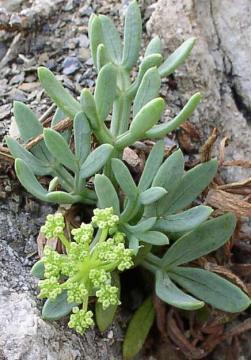 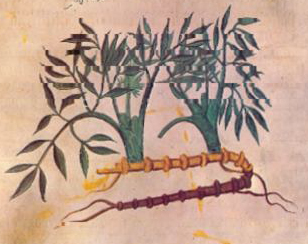 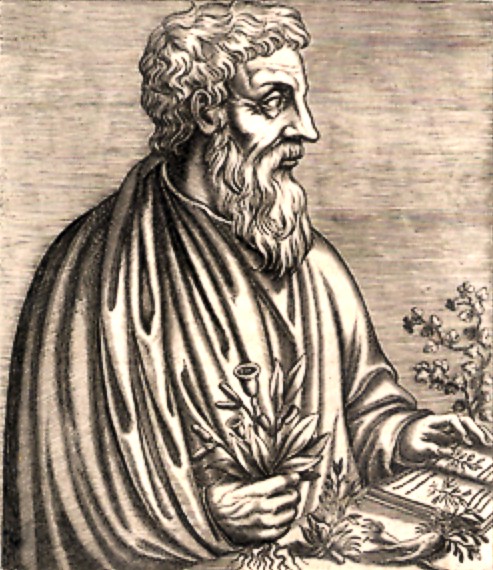 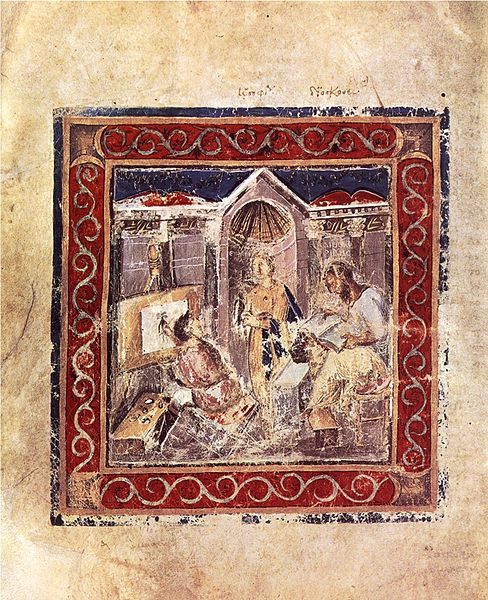 Students are asked to prepare a Poster with the following information and characteristics:Paper Size: A3 or A4Visuals: Photos of Krithamo, Dioscurides and the Miniature representing Krithamo from the Vienna DioscuridesStudents are asked to answer the following questions:Who was Dioscurides and what did he do? b. What are the medicinal characteristic of Krithamo?Art: Be creative, get inspired by Krithamo and decorate your Poster